                                                                      Волшебство на ладошке…
Ножовской сельской библиотекой-музеем реализуется проект «Волшебство на ладошке или книга объединяет», ставший одним из победителей в XVII районном конкурсе социальных и культурных проектов.
Цель данного проекта: популяризация литературы среди детей и подростков с использованием новых мобильных технологий, посредством использования приложений дополненной реальности и объединение читающих семей.
В библиотеке проходят интегрированные мероприятия с детьми, которые позволяют формировать интерес к чтению с помощью освоения электронного пространства. Ребята, вместе с библиотекарями осваивают бесплатную платформу Aurasma. Именно эта платформа позволяет воспользоваться преимуществами технологии дополненной реальности достаточно просто и бесплатно.
Благодаря проекту в нашей библиотеке появились книги с дополненной реальностью, которая позволяет «оживлять» привычные нам печатные страницы. Это не только носит развлекательный характер, но и позволяет информационно обогатить содержимое книги, дать больше наглядных знаний, усилить образовательный эффект. Пример – энциклопедия о строении Земли. Изучая различный 3D-контент, читатель получает отличную визуализацию новой информации.
У наших ребят очень популярны энциклопедии о динозаврах, которые тоже могут оживать! Благодаря этой энциклопедии дети получили отличную возможность не только увидеть трехмерные модели доисторических животных, но и свободно управлять ими. Можно даже сфотографироваться с динозаврами и отправить фото друзьям.
Включайтесь в наш проект, приходите в библиотеку! Выставки книг с дополненной реальностью будут представлены во всех библиотеках района.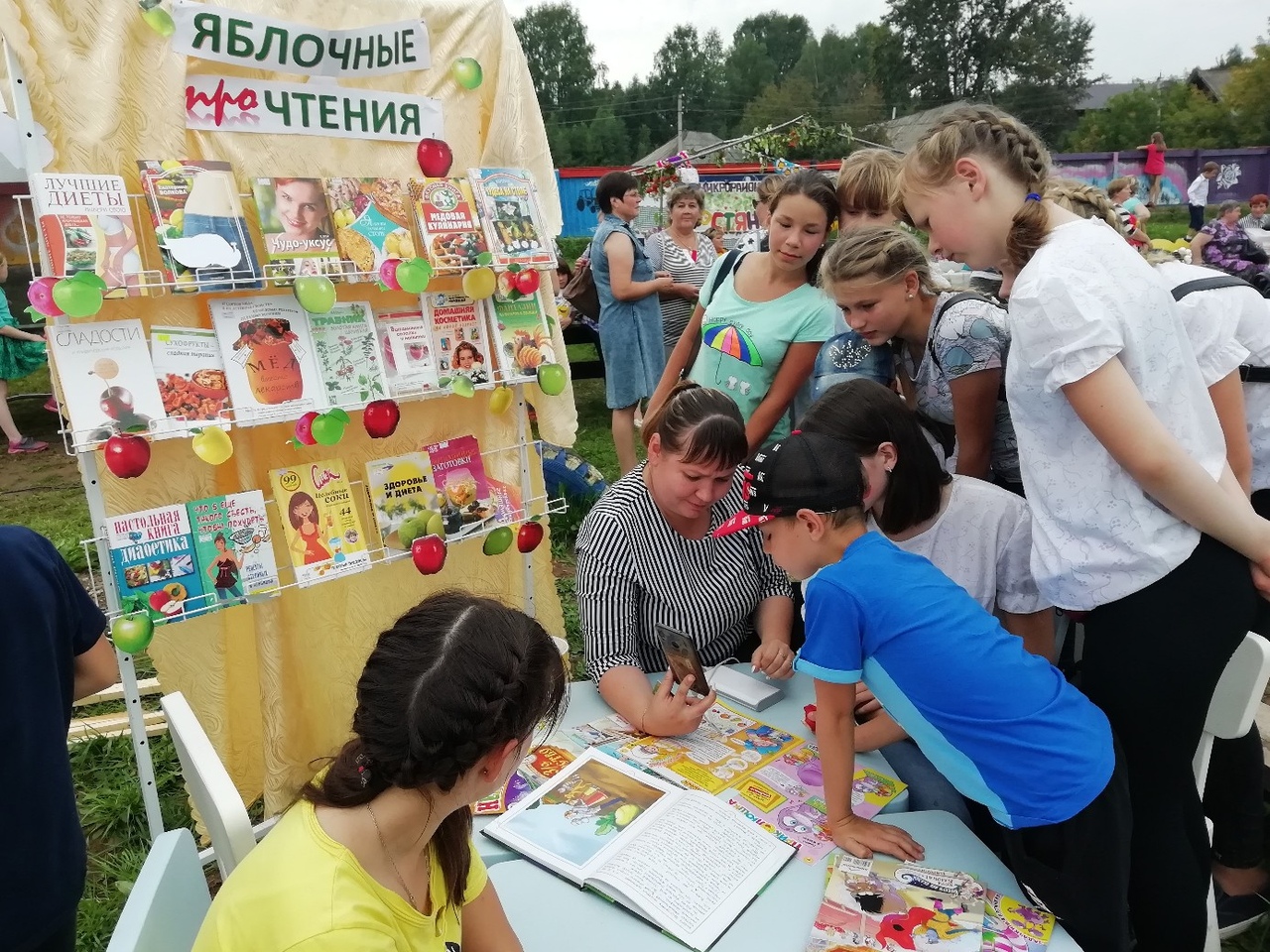 